               Посчитай и раскрась цифру.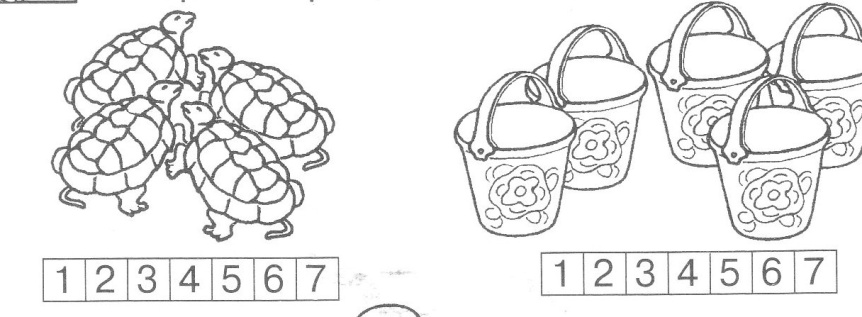 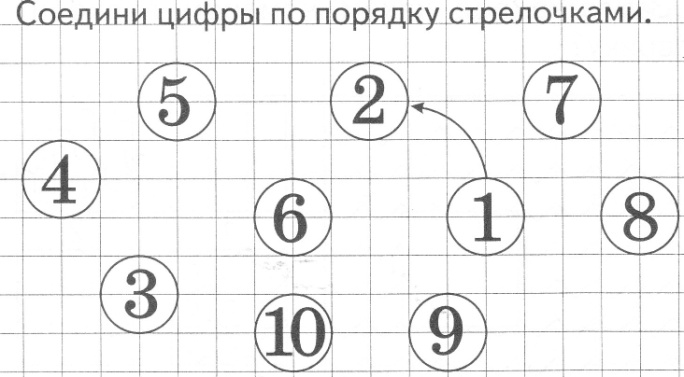 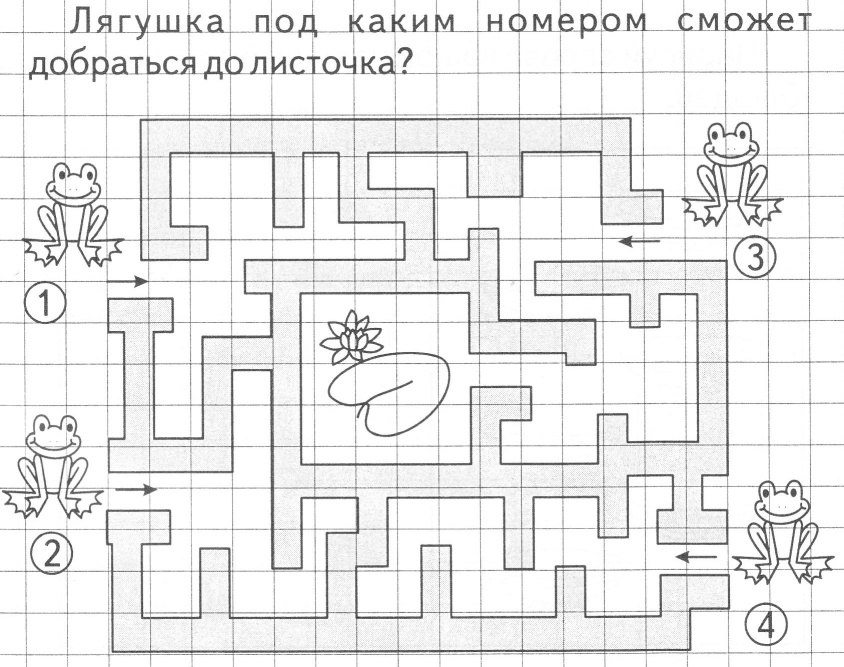       Раскрась предметы по их количеству.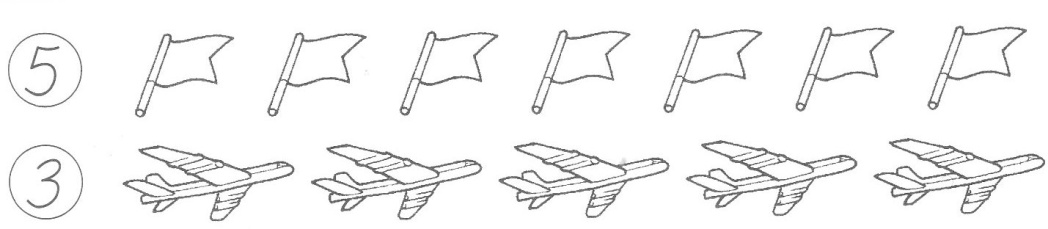 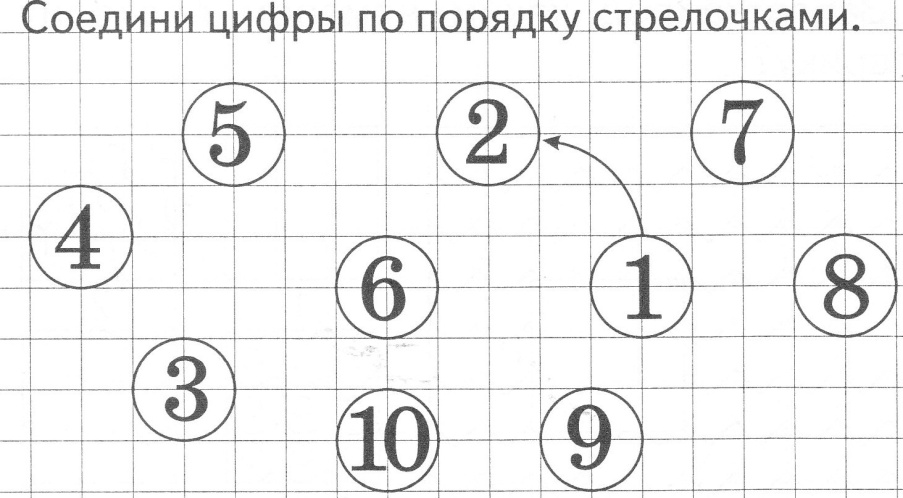 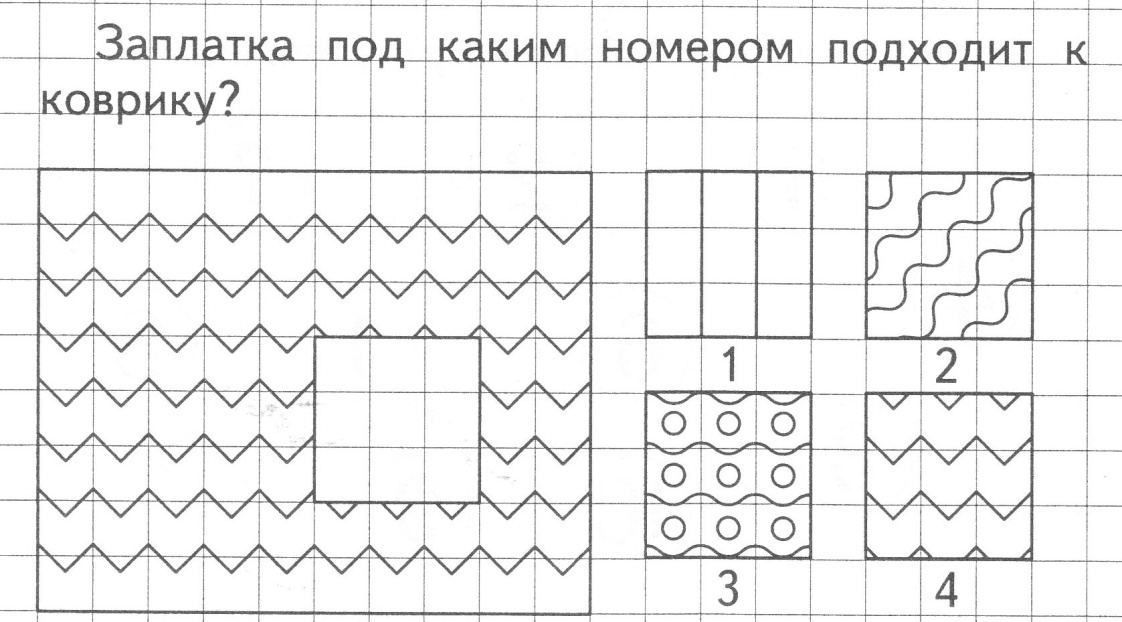 